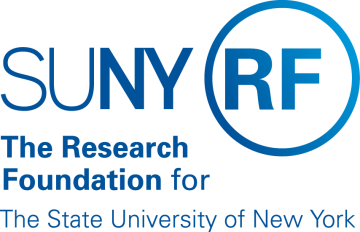        			Research Foundation for SUNY           Test Plans for SUNY PACS Grants Test 2: Create Budget Test Description: 2. Test and validate to ensure that the PI are able to create a new budget without issues.Tester Location: Test Executed By:Tester Email Address:StepTest StepsData to EnterExpected ResultsNotes1Open browser and paste in https://pacsstg3.rfsuny.org/SponsoredPrograms/loginThe SUNY PACS website login page is presented.2Log in as PIgrants1(Test accounts have been provided)Log in is successfulInbox displays3Click the Grants tab at the top and then find the proposal you created in test plan 1 and click on the name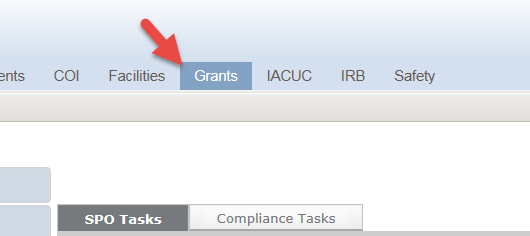 List of proposal display4Click the Budgets Tab, next click the Funding Source Name on Working Budgets page for the Proposal you are adding a budget too.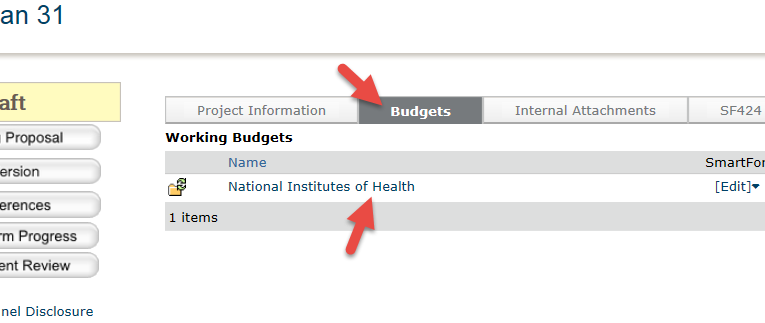 The Draft Budget page is displayed.Note: The system automatically created a draft blank budget from the proposal5Click Grid: Inflation and Indirect Rates on the left of the workspace to review the inflation and indirect rates. To change indirect rates if necessary and/or verify the rate you want for the proposal:The default cost base type and rate is based upon the proposal. To see the other cost base types available, click the down-arrow. To change the indirect cost rates, click in the rate field and type a new value. To copy a rate to subsequent periods, click the blue arrow to the right of the value. (since you have only one year you will not see this)Click Apply and OK to save the changes and return to the budget workspace.For testing purposes no changes needed, just verify the rate and baseSince one year budget you will not see this.Grid: Inflation and Indirect Rates are either verified or updated. 6Click the Edit Budget Button on the left.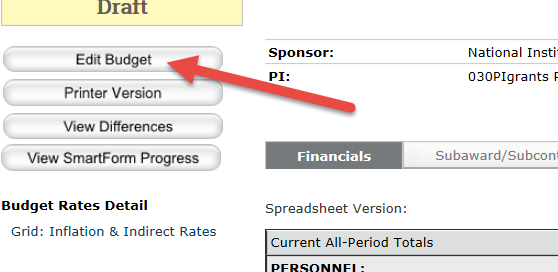 The General Budget Information page is presented.7General Budget Information Page:Questions 1.0, 2.0 Question 3.0 Budget Type: Select Project. (A program project cannot be sent to Grants.Gov.)Question 4.0 Is Modular Budget? Select “No”.Question 5 Sponsor Budget Detail Level: Select Full Details (A detailed budget is required for proposals submitted via Grants.Gov.)Verify the information is correct. Click Save & Continue.These fields auto populate.‘Project’‘No’Full DetailsThe General Budget Information is saved and the Budget Characteristics page is now displayed.Note:  Most of the fields on this page are auto populated from the proposal. In general, the principal investigator, funding source, and project sponsor should not require updates here; change them in the funding proposal, if needed. 8Budget Characteristics Page:Question 1.0 * Will this budget pay for participant/trainee costs? (Leave as no.)Question 2.0 Will this this Subaward/Subcontract research to another institution?
(You must enter ‘Yes’)Question 3.0 Will this budget have Cost Sharing? Answer No as cost sharing will be covered in another test.Click Save and Continue.‘No’‘Yes’‘No’The Budget Characteristics are now saved and the Personnel Costs page is now displayed.Note: By selecting ‘Yes’, the system will add a page for you to enter the subaward/subcontract organizations.  The system will also create a subaward/subcontract budget for each organization that you must complete.  Steps for completing subaward/subcontract budgets are covered in another test plan.9Personnel Costs:,Enter the Salary Cap as defined in the application based on the sponsor.Salary Inflation Rate will default, change if necessary.Apply Infl. Per. 1:  If this should be applied to Period 1, check the box. 185,00010Personnel Costs Grid: To add personnel to the grid: In the first column, click the “add row” down arrow, select the number of personnel rows to add, and then click the Add button.For each personnel row: Complete all the fields listed in the first column:Person:  Select the Person from the list of values by clicking the down arrow to display the list of values.Appt: Select Appt: (Appointment Period) by clicking the down arrow to display the list of values.Role:  Select the Role by clicking the down arrow to display the list of values. Key: Check the box if this person is a Key.F & A Type: will default. Apply Inflation Rate: Check the box to Apply Inflation Rate if applicable.Base Salary ( if inflation applied): Enter the Base SalaryFringe Category: Chose the Fringe Category from the list of values by clicking the down arrow to display the list of values.In the Period Column Enter:Effort:  Enter the Percentage of Effort SalReq: Salary Requested percentage.Base: enter the Base salaryReq:  Enter the salary amount requested.FB Rate: The fringe benefit rate will default.  Click Save.Chose the PI you are logged in as.9 monthPIThis will defaultThis will defaultBase Salary PI: 100,000SUNY-IFR20%20%102,00020,400The Personnel Costs Grid information has now been saved. Go to Step 11 to Add additional people (for this test) or Click Continue and the General Costs Grid will be displayed and go to Step 12.Note: The system auto populates each period’s FB rate based on the fringe category selected (based upon only entering one year you will only have one column)11Add an additional row for CO-PD/PI and TBD to the budget repeating step 10 for each person. Click Save and Continue.CO-PD/PIEffort: 10%Base: 102,00SalReq: 10,200TBDEffort: 100% SalReq: 100%Base:  20,000Req: 20,000The Personnel Costs Grid information has now been saved and the General Costs Information will be displayed.12General CostsInf Rate:  Lists the default inflation rate.Apply Infl. Per. 1: Check if applying inflation rate to period 1, for the purpose of this test, leave the box unchecked.General Costs Grid:To add a cost item to the grid: In the first column, click the “add row” down arrow, select the number of rows to add, and then click the Add button.For each row: Complete all the fields listed in the first column, for example, select the cost type, type a description, type the unit cost, etc.Cost Type: Materials & SuppliesDesc: Lab SuppliesUnit Cost: 1.00 and number of units 10,000Cost Type: Travel- DomesticDesc: Travel in US.Unit Cost: 1.00# Units: 2500Click Continue and the Subaward-Subcontractor Sites page will now display.13Subaward-Subcontractor Sites – Question 1Click Add , Add Subcontractor form displaysName: Leave Blank for this testOrganization: Type Cornell on the Organization line, Click Select, List of values displays,  Chose Cornel University, Click OkQuestion 2, leave blank.  Click continueCornell UniversityNote you have added the name of the subaward/subcontractor.14SF424 Subaward Import Question 1, IgnoreQuestion 2, Select Browse and select the document called ‘RR_Budget_1_3_A30-V1 3’. Click continueAttachment: RR_Budget_1_3_A30-V13.Subaward pdf form is attached and imported.Note:  For testing, we are providing the budget attachment.15On the Attachments for Internal Purposes screen (optional)  Click Save and Finish.Don’t load any attachments.You will be returned to the Financials Screen.16Click the Subaward/Subcontract Tab, Click the Subaward/Subcontract Name, click Edit BudgetThe Subaward/Subcontract Budget Information will now display.17Questions 1.0 Defaults in information.  Question 2, Defaults in information. Question 3.0 Budget Type, Select   "Subaward”.Question 4,Leave PI default. Question 5.0 leave as 0.Question 6, select “PDF Import”,Click Continue.SubawardPDF ImportThe Subaward/Subcontract Information is now saved.Note:  Select PDF Import for all Grants.Gov submissions.18Attachments for internal PurposesLeave Blank and click continueOptional for additional attachments19You will be returned a financial screen showing the direct cost total for the subaward you imported for year 1 onlyShows the total importedEnd of Test